Questionnaire analysis  I prepared a questionnaire about what the students in my school like to do in their free time (25 students filled out the questionnaire). I wrote a list of extracurricular activities (Drama Club, Dance Club, Chess Club, Art Club, Environmental Club, Debate Club, Culture Club, Sports Club, Music Club, Martial arts) and they had to rate them from 1 (like the least) to 5 (like the most).   Most of them likes Sports Club (80%) and Culture club (40%). Some students like martial arts (36%), Drama Club (32%) and Art Club (32%). A few of them likes Environmental Club (27%) and Chess club (24%). Very few students like Dance Club (20%) and Music club (20%). Almost none of them likes Debate Club, no one likes it the most, 40% of them rated it as 2 and 24% as like the least.   I think it's positive that most of the students likes Sports Club because that way they're learning how to play as a team and it's healthy, too. What's more, it gives them a chance to meet new people and make some new friends.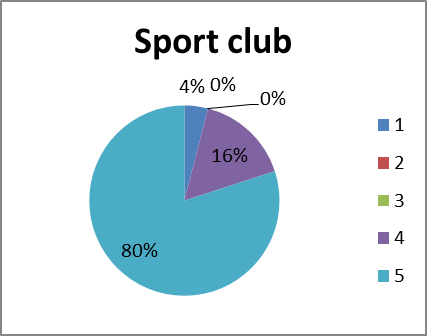 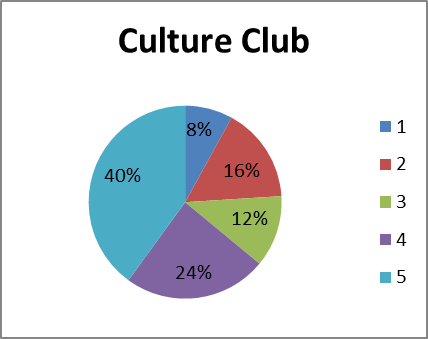 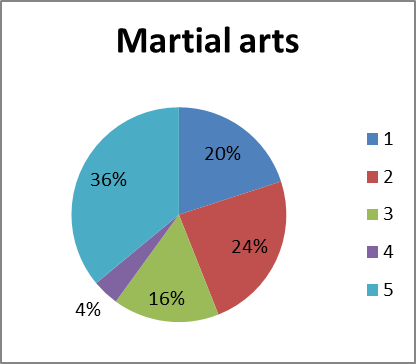 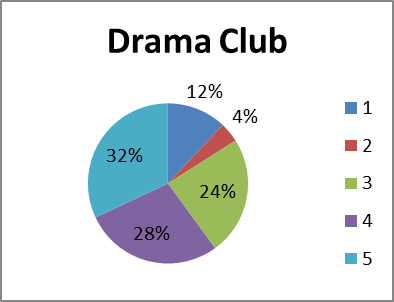 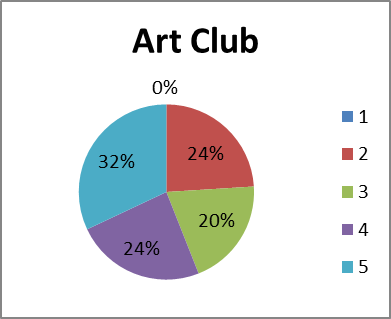 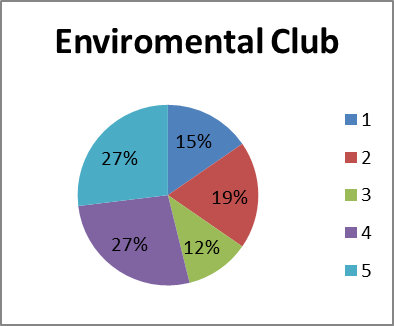 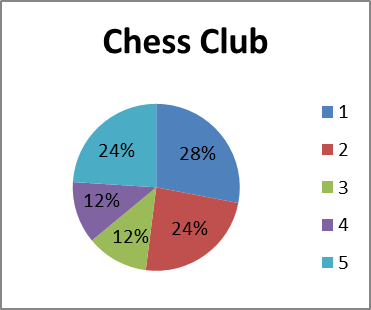 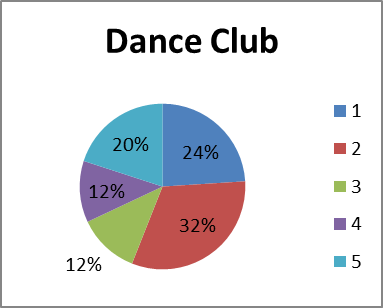 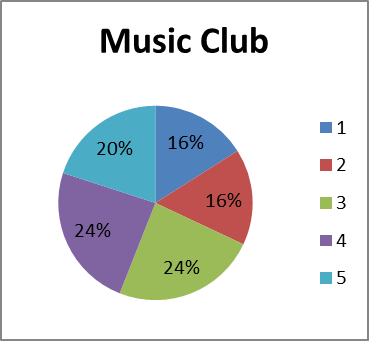 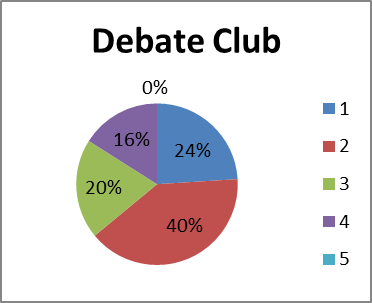 